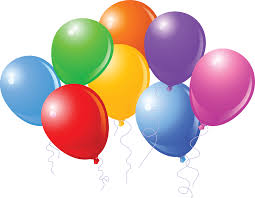 DĚTSKÁDISKOTÉKA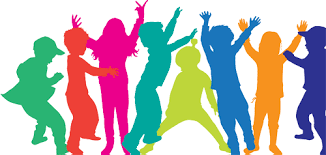 sobota 17.června 2017, 15:00Hospůdka U Dubu v Lázu Skvělá zábava, soutěže pro děti.DJ BenjiVstupné dobrovolné.